This week’s Art Challenge – set by Tyler (Y4)       A Lemur 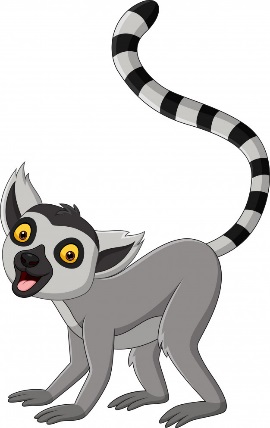 This week Tyler has requested ideas for how to draw a lemur…I can’t wait to have a go at a few of these with my boys! Happy drawing everyone!  Miss C… and Tyler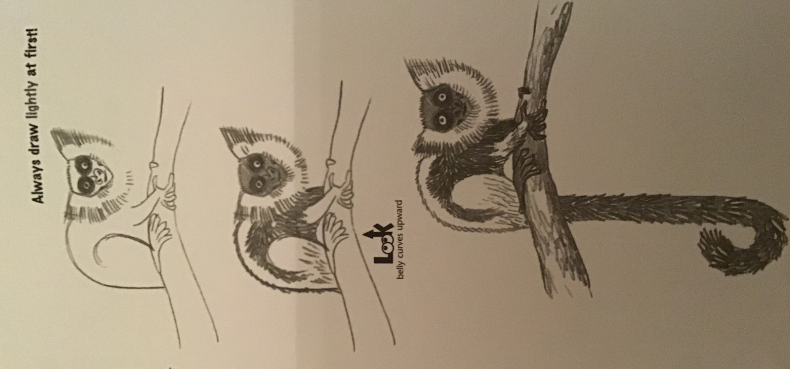 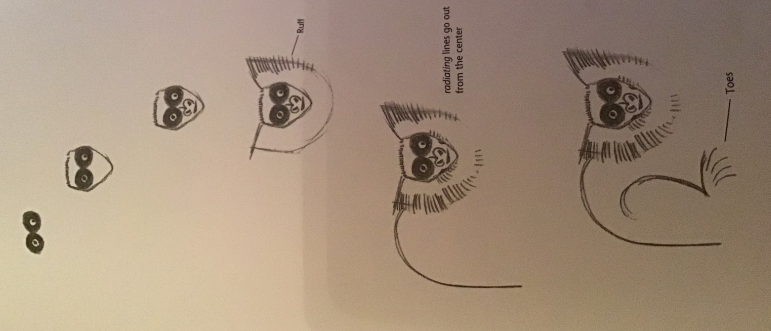 You could always make it ring-tailed lemur by only shading rings on the tail instead of the whole tail 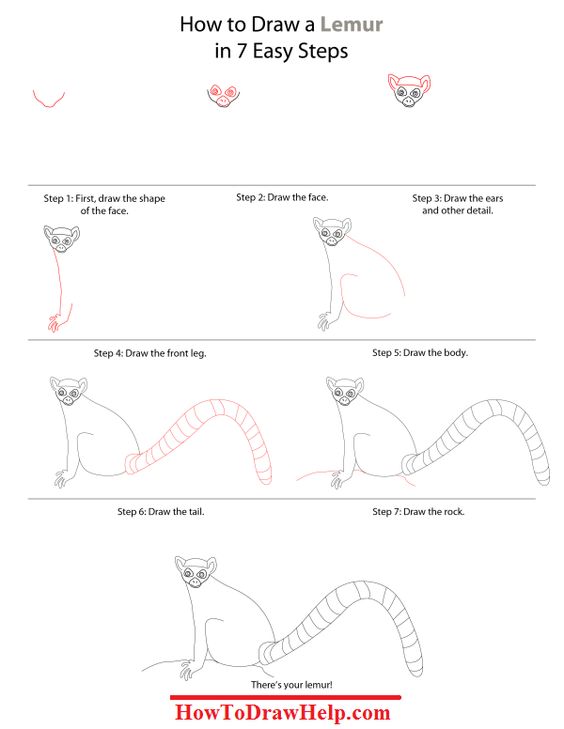 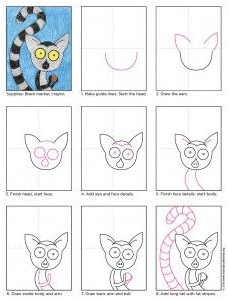 Youtube video of a realistic one – quite tricky?!https://www.youtube.com/watch?v=Auq75bnnqyUHow to Draw a Ring-tailed Lemur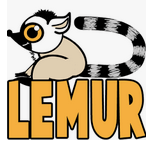 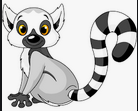 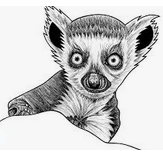 